                                Liceo José Victorino Lastarria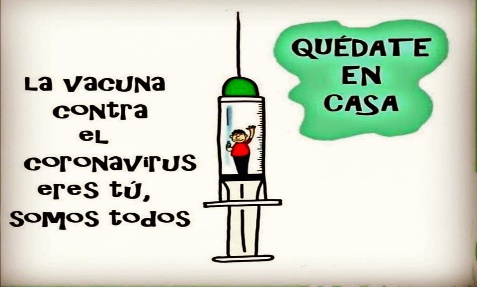                                                  Rancagua                           “Formando Técnicos para el mañana”                                   Unidad Técnico-PedagógicaLENGUA Y LITERATURA SEGUNDO MEDIOFECHA: 29 AL 3 DE JULIOOA  11Leer y comprender textos no literarios para contextualizary complementar las lecturas literarias realizadas en clasesPROFESORAS : MILENA ARIZA ( CORREO Gladys.ariza@liceo-victorinolastarria.cl MARÍA EUGENIA MARTINEZ ( CORREO maria.martinez@@@@@@@@@@@@@@@@@@liceo.victorinolastarria.clINSTRUCIONES: Estimados alumnos como ya se los anuncié en la clase online, van a leer un reportaje que aparece en el texto del estudiante en la página 39, “SALIR A WOOFEAR”. esta guía Debes leerlo y a continuación responder las preguntas, acerca de la lectura y enviar tus respuestas a los correos de tu respectiva profesora. “SALIR A WWOFEAR”El reportaje que leerás a continuación da cuenta de una de estas formas en que globalización y trabajo se unen para generar acciones que ayudan a construir un mundo mejor.El reportaje se encuentra en la página 39 y termina en la 43.A continuación te detallaré la actividad:1. Observa las imágenes del reportaje.¿Qué función crees que cumplen? ¿Podrías inferir a partir de su contenido qué significa “salir a wwoofear”?2. Si tuvieras la posibilidad de pasar una temporada trabajando en el campo, ¿qué tipo de actividades o labores te gustaría realizar y por qué?3. ¿Qué es la agricultura orgánica?4.¿Cuál es el propósito del reportaje leído?5.-¿Qué significa “salir a wwoofear”?6.- ¿De qué países provienen?7.- ¿Qué labores realizan?8.-¿Qué recibe a cambio de su trabajo?9.- ¿A qué lugares viajan?10.- ¿Por qué deciden wwoofear 11. ¿Qué propósito persiguen? Anota todo el vocabulario con su significado en el cuaderno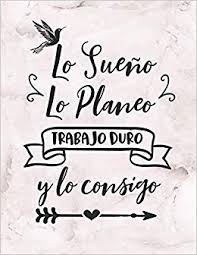 